					Pracovný listDokonči číselný rad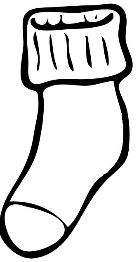 Správne vypočítaj5 + 2 + 2 =                       9 – 2 – 5  =4 + 2 + 1  =                      10 – 5 – 2  =1 + 3 + 4  =		          6 – 1 – 1   =2 + 5 + 2  = 			 10 – 4 – 3  =6 + 0 + 5  = 		         10 – 2 – 4  =Usporiadaj čísla od najväčšieho po najmenšieVypočítaj reťazovku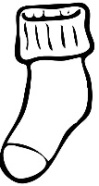 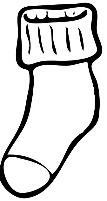 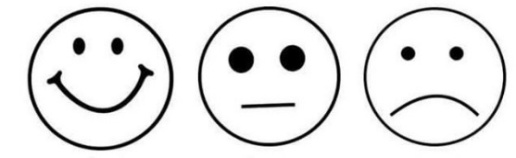 Ako sa mi darilo?    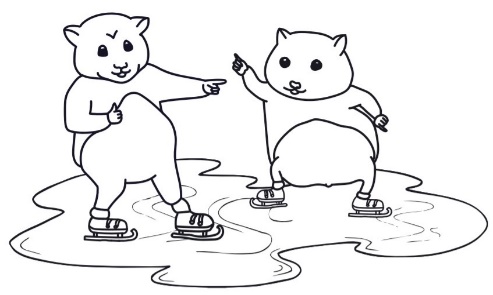 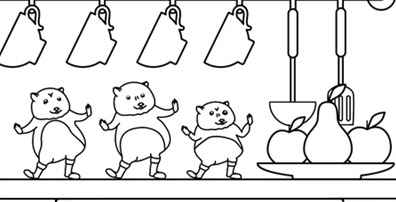 3    2     6     74     7     1     33     7     1     4